Please send the application and all the supporting materials to: exchange@handong.eduThank you for taking the time to complete this form. Your observations will assist us in our evaluation of the applicant.For inquiries, please contact us at:Office of International Affairs, Handong Global UniversityAll Nations Hall 413, 558 Handong-Ro, Heunghae-eup, Buk-gu, Pohang, Gyeongbuk, 37554, KoreaTel. +82-54-260-1765 | Fax. +82-54-260-1769 | exchange@handong.edu | www.handong.eduI, hereby, pledge to respect the Handong Global University (HGU) curricula and its student life programs and principles with the understanding that the education is based on Christ-centered, Biblical principles. I will study and live responsibly during my enrollment at HGU.The following terms shall apply. I will:Follow the educational curricula including general studies, major study courses, and the practical training/preparatory/character-building courses based on Handong’s education system.Understand Handong Global University was established based on Christian values and beliefs and not be involved in propagating other religious doctrines during enrollment and do not display private religious practice in public including places such as dormitory or class.Put integrity and self-control first in the non-proctored exam system, Handong honorary system and policies that prohibit using tobacco, alcohol and any drugs.Adhere to university rules, policies, and regulations.Be responsible for my actions in and outside the university and be responsible for the consequences of actions and behavior which violate university rules and regulations as prescribe herein. I understand that violating these policies will lead to penalties, which may lead to expulsion from HGU.This pledge shall be in force with my enrollment as an HGU student and shall be guaranteed by my parents, guarantor, or guardian.Date :  _________ /_________ /___________(Month)     (Day)         (Year)  	Student Name:                                          signature: Handong Global University | Office of International Affairs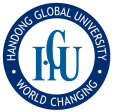 Application for Student Exchange Program*All part of the application should be typed, not hand-written.*Please write your legal name that appears on your Passport.Handong Global University | Office of International AffairsApplication for Student Exchange Program*All part of the application should be typed, not hand-written.*Please write your legal name that appears on your Passport.Handong Global University | Office of International AffairsApplication for Student Exchange Program*All part of the application should be typed, not hand-written.*Please write your legal name that appears on your Passport.Handong Global University | Office of International AffairsApplication for Student Exchange Program*All part of the application should be typed, not hand-written.*Please write your legal name that appears on your Passport.Handong Global University | Office of International AffairsApplication for Student Exchange Program*All part of the application should be typed, not hand-written.*Please write your legal name that appears on your Passport.Handong Global University | Office of International AffairsApplication for Student Exchange Program*All part of the application should be typed, not hand-written.*Please write your legal name that appears on your Passport.Handong Global University | Office of International AffairsApplication for Student Exchange Program*All part of the application should be typed, not hand-written.*Please write your legal name that appears on your Passport.Handong Global University | Office of International AffairsApplication for Student Exchange Program*All part of the application should be typed, not hand-written.*Please write your legal name that appears on your Passport.Handong Global University | Office of International AffairsApplication for Student Exchange Program*All part of the application should be typed, not hand-written.*Please write your legal name that appears on your Passport.Handong Global University | Office of International AffairsApplication for Student Exchange Program*All part of the application should be typed, not hand-written.*Please write your legal name that appears on your Passport.Handong Global University | Office of International AffairsApplication for Student Exchange Program*All part of the application should be typed, not hand-written.*Please write your legal name that appears on your Passport.Handong Global University | Office of International AffairsApplication for Student Exchange Program*All part of the application should be typed, not hand-written.*Please write your legal name that appears on your Passport.Handong Global University | Office of International AffairsApplication for Student Exchange Program*All part of the application should be typed, not hand-written.*Please write your legal name that appears on your Passport.Part A. Type of ApplicationPart A. Type of ApplicationPart A. Type of ApplicationPart A. Type of ApplicationPart A. Type of ApplicationPart A. Type of ApplicationPart A. Type of ApplicationPart A. Type of ApplicationPart A. Type of ApplicationPart A. Type of ApplicationPart A. Type of ApplicationPart A. Type of ApplicationRECENT PHOTO(3cm x 4cm)Application Type:          Exchange Student Program (ESP)            Visiting Student Program (VSP)Application Type:          Exchange Student Program (ESP)            Visiting Student Program (VSP)Application Type:          Exchange Student Program (ESP)            Visiting Student Program (VSP)Application Type:          Exchange Student Program (ESP)            Visiting Student Program (VSP)Application Type:          Exchange Student Program (ESP)            Visiting Student Program (VSP)Application Type:          Exchange Student Program (ESP)            Visiting Student Program (VSP)Application Type:          Exchange Student Program (ESP)            Visiting Student Program (VSP)Application Type:          Exchange Student Program (ESP)            Visiting Student Program (VSP)Application Type:          Exchange Student Program (ESP)            Visiting Student Program (VSP)Application Type:          Exchange Student Program (ESP)            Visiting Student Program (VSP)Application Type:          Exchange Student Program (ESP)            Visiting Student Program (VSP)Application Type:          Exchange Student Program (ESP)            Visiting Student Program (VSP)RECENT PHOTO(3cm x 4cm)Exchange Type (if applicable):       General Exchange             ACUCA SMSExchange Type (if applicable):       General Exchange             ACUCA SMSExchange Type (if applicable):       General Exchange             ACUCA SMSExchange Type (if applicable):       General Exchange             ACUCA SMSExchange Type (if applicable):       General Exchange             ACUCA SMSExchange Type (if applicable):       General Exchange             ACUCA SMSExchange Type (if applicable):       General Exchange             ACUCA SMSExchange Type (if applicable):       General Exchange             ACUCA SMSExchange Type (if applicable):       General Exchange             ACUCA SMSExchange Type (if applicable):       General Exchange             ACUCA SMSExchange Type (if applicable):       General Exchange             ACUCA SMSExchange Type (if applicable):       General Exchange             ACUCA SMSRECENT PHOTO(3cm x 4cm)Period of Exchange Study:             Fall 2016.(Sep-Dec)        Period of Exchange Study:             Fall 2016.(Sep-Dec)        Period of Exchange Study:             Fall 2016.(Sep-Dec)        Period of Exchange Study:             Fall 2016.(Sep-Dec)        Period of Exchange Study:             Fall 2016.(Sep-Dec)        Period of Exchange Study:             Fall 2016.(Sep-Dec)        Period of Exchange Study:             Fall 2016.(Sep-Dec)        Period of Exchange Study:             Fall 2016.(Sep-Dec)        Period of Exchange Study:             Fall 2016.(Sep-Dec)        Period of Exchange Study:             Fall 2016.(Sep-Dec)        Period of Exchange Study:             Fall 2016.(Sep-Dec)        Period of Exchange Study:             Fall 2016.(Sep-Dec)        RECENT PHOTO(3cm x 4cm)Home Institution:Home Institution:Home Institution:Home Institution:Home Institution:Home Institution:Home Institution:Home Institution:Home Institution:Home Institution:Home Institution:Home Institution:RECENT PHOTO(3cm x 4cm)Home Institution Address:  Your visa application document will be sent to this address.Zip code:Home Institution Address:  Your visa application document will be sent to this address.Zip code:Home Institution Address:  Your visa application document will be sent to this address.Zip code:Home Institution Address:  Your visa application document will be sent to this address.Zip code:Home Institution Address:  Your visa application document will be sent to this address.Zip code:Home Institution Address:  Your visa application document will be sent to this address.Zip code:Home Institution Address:  Your visa application document will be sent to this address.Zip code:Home Institution Address:  Your visa application document will be sent to this address.Zip code:Home Institution Address:  Your visa application document will be sent to this address.Zip code:Home Institution Address:  Your visa application document will be sent to this address.Zip code:Home Institution Address:  Your visa application document will be sent to this address.Zip code:Home Institution Address:  Your visa application document will be sent to this address.Zip code:RECENT PHOTO(3cm x 4cm)Part B. Applicant informationPart B. Applicant informationPart B. Applicant informationPart B. Applicant informationPart B. Applicant informationPart B. Applicant informationPart B. Applicant informationPart B. Applicant informationPart B. Applicant informationPart B. Applicant informationPart B. Applicant informationPart B. Applicant informationPart B. Applicant informationFamily Name: Family Name: Family Name: First Name: First Name: First Name: First Name: First Name: First Name: Middle Name (if applicable): Middle Name (if applicable): Middle Name (if applicable): Middle Name (if applicable): Gender:    Male           Female Gender:    Male           Female Gender:    Male           Female Date of Birth (mm/dd/yyyy): Date of Birth (mm/dd/yyyy): Date of Birth (mm/dd/yyyy): Date of Birth (mm/dd/yyyy): Date of Birth (mm/dd/yyyy): Date of Birth (mm/dd/yyyy): Date of Birth (mm/dd/yyyy): Date of Birth (mm/dd/yyyy): Date of Birth (mm/dd/yyyy): Date of Birth (mm/dd/yyyy): Country of Birth: Country of Birth: Country of Birth: Country of Citizenship:Country of Citizenship:Country of Citizenship:Country of Citizenship:Country of Citizenship:Country of Citizenship:Country of Citizenship:Country of Citizenship:Country of Citizenship:Country of Citizenship:Passport Number: Passport Number: Passport Number: Passport Expiration Date (mm/dd/yyyy): Passport Expiration Date (mm/dd/yyyy): Passport Expiration Date (mm/dd/yyyy): Passport Expiration Date (mm/dd/yyyy): Passport Expiration Date (mm/dd/yyyy): Passport Expiration Date (mm/dd/yyyy): Passport Expiration Date (mm/dd/yyyy): Passport Expiration Date (mm/dd/yyyy): Passport Expiration Date (mm/dd/yyyy): Passport Expiration Date (mm/dd/yyyy): E-mail:E-mail:E-mail:Mobile Phone:Mobile Phone:Mobile Phone:Mobile Phone:Mobile Phone:Mobile Phone:Home Phone:Home Phone:Home Phone:Home Phone:CurrentMailing AddressCurrentMailing AddressZip Code:Zip Code:Zip Code:Zip Code:Zip Code:Zip Code:Zip Code:Country:Country:Country:Country:Country:Emergency Contact Information Emergency Contact Information Name: Name: Name: Name: Name: Name: Name: Name: Relationship:Relationship:Relationship:E-mail:E-mail:E-mail:Contact Number:Contact Number:Contact Number:Contact Number:Contact Number:Contact Number:Contact Number:Contact Number:Contact Number:Contact Number:PART C. LANGUAGE PROFICIENCYPART C. LANGUAGE PROFICIENCYPART C. LANGUAGE PROFICIENCYPART C. LANGUAGE PROFICIENCYPART C. LANGUAGE PROFICIENCYPART C. LANGUAGE PROFICIENCYPART C. LANGUAGE PROFICIENCYPART C. LANGUAGE PROFICIENCYPART C. LANGUAGE PROFICIENCYPART C. LANGUAGE PROFICIENCYPART C. LANGUAGE PROFICIENCYPART C. LANGUAGE PROFICIENCYPART C. LANGUAGE PROFICIENCYNative Language: Native Language: Native Language: Native Language: Native Language: Native Language: Second Language (if applicable): Second Language (if applicable): Second Language (if applicable): Second Language (if applicable): Second Language (if applicable): Second Language (if applicable): Second Language (if applicable): If native language is not English:- Level of English:   Beginner   Intermediate   Fluent- Level of English:   Beginner   Intermediate   Fluent- Level of English:   Beginner   Intermediate   Fluent- Level of English:   Beginner   Intermediate   Fluent- Level of English:   Beginner   Intermediate   Fluent- Level of English:   Beginner   Intermediate   Fluent- Level of English:   Beginner   Intermediate   Fluent- Level of English:   Beginner   Intermediate   FluentOfficial Language score (if applicable): Official Language score (if applicable): Official Language score (if applicable): Official Language score (if applicable): If native language is not English:- Level of Korean:   Beginner   Intermediate   Fluent- Level of Korean:   Beginner   Intermediate   Fluent- Level of Korean:   Beginner   Intermediate   Fluent- Level of Korean:   Beginner   Intermediate   Fluent- Level of Korean:   Beginner   Intermediate   Fluent- Level of Korean:   Beginner   Intermediate   Fluent- Level of Korean:   Beginner   Intermediate   Fluent- Level of Korean:   Beginner   Intermediate   FluentTOPIK score (if applicable): TOPIK score (if applicable): TOPIK score (if applicable): TOPIK score (if applicable): Part D. Academic InformationPart D. Academic InformationPart D. Academic InformationPart D. Academic InformationPart D. Academic InformationPart D. Academic InformationPart D. Academic InformationPart D. Academic InformationPart D. Academic InformationPart D. Academic InformationPart D. Academic InformationPart D. Academic InformationPart D. Academic InformationCollege/University:College/University:College/University:College/University:College/University:College/University:College/University:Dates Attended (mm/yyyy – mm/yyyy):Dates Attended (mm/yyyy – mm/yyyy):Dates Attended (mm/yyyy – mm/yyyy):Dates Attended (mm/yyyy – mm/yyyy):Dates Attended (mm/yyyy – mm/yyyy):Dates Attended (mm/yyyy – mm/yyyy):College/University:College/University:College/University:College/University:College/University:College/University:College/University:Dates Attended (mm/yyyy – mm/yyyy):Dates Attended (mm/yyyy – mm/yyyy):Dates Attended (mm/yyyy – mm/yyyy):Dates Attended (mm/yyyy – mm/yyyy):Dates Attended (mm/yyyy – mm/yyyy):Dates Attended (mm/yyyy – mm/yyyy):Major:Major:Major:Major:Current Year/Semester:               /   Current Year/Semester:               /   Current Year/Semester:               /   Current Year/Semester:               /   Current Year/Semester:               /   Current Year/Semester:               /   Current Year/Semester:               /   GPA:            /           GPA:            /           Part E. OTHER INFORMATIONPart E. OTHER INFORMATIONPart E. OTHER INFORMATIONPart E. OTHER INFORMATIONPart E. OTHER INFORMATIONPart E. OTHER INFORMATIONPart E. OTHER INFORMATIONPart E. OTHER INFORMATIONPart E. OTHER INFORMATIONPart E. OTHER INFORMATIONPart E. OTHER INFORMATIONPart E. OTHER INFORMATIONPart E. OTHER INFORMATIONReligion (If you have) :Religion (If you have) :Religion (If you have) :Religion (If you have) :Religion (If you have) :Religion (If you have) :Religion (If you have) :Religion (If you have) :Religion (If you have) :Religion (If you have) :Religion (If you have) :Religion (If you have) :Religion (If you have) :Do you regularly attend church?      Yes      NoDo you regularly attend church?      Yes      NoDo you regularly attend church?      Yes      NoDo you regularly attend church?      Yes      NoDo you regularly attend church?      Yes      NoName of church you currently attend:Name of church you currently attend:Name of church you currently attend:Name of church you currently attend:Name of church you currently attend:Name of church you currently attend:Name of church you currently attend:Name of church you currently attend:Part F. self-introductory essayPart F. self-introductory essayPart F. self-introductory essayPart F. self-introductory essayPart F. self-introductory essayPart F. self-introductory essayPart F. self-introductory essayPart F. self-introductory essayPart F. self-introductory essayPart F. self-introductory essayPart F. self-introductory essayPart F. self-introductory essayPart F. self-introductory essayPlease introduce yourself by describing your family background, personality, interests and past experiences.Please introduce yourself by describing your family background, personality, interests and past experiences.Please introduce yourself by describing your family background, personality, interests and past experiences.Please introduce yourself by describing your family background, personality, interests and past experiences.Please introduce yourself by describing your family background, personality, interests and past experiences.Please introduce yourself by describing your family background, personality, interests and past experiences.Please introduce yourself by describing your family background, personality, interests and past experiences.Please introduce yourself by describing your family background, personality, interests and past experiences.Please introduce yourself by describing your family background, personality, interests and past experiences.Please introduce yourself by describing your family background, personality, interests and past experiences.Please introduce yourself by describing your family background, personality, interests and past experiences.Please introduce yourself by describing your family background, personality, interests and past experiences.Please introduce yourself by describing your family background, personality, interests and past experiences.Part G. Purpose of applicationPart G. Purpose of applicationPart G. Purpose of applicationPart G. Purpose of applicationPart G. Purpose of applicationPart G. Purpose of applicationPart G. Purpose of applicationPart G. Purpose of applicationPart G. Purpose of applicationPart G. Purpose of applicationPart G. Purpose of applicationPart G. Purpose of applicationPart G. Purpose of applicationPlease describe your motivation for wishing to apply for Handong Student Exchange Program.You may also describe your academic interests and expectations about the program.Please describe your motivation for wishing to apply for Handong Student Exchange Program.You may also describe your academic interests and expectations about the program.Please describe your motivation for wishing to apply for Handong Student Exchange Program.You may also describe your academic interests and expectations about the program.Please describe your motivation for wishing to apply for Handong Student Exchange Program.You may also describe your academic interests and expectations about the program.Please describe your motivation for wishing to apply for Handong Student Exchange Program.You may also describe your academic interests and expectations about the program.Please describe your motivation for wishing to apply for Handong Student Exchange Program.You may also describe your academic interests and expectations about the program.Please describe your motivation for wishing to apply for Handong Student Exchange Program.You may also describe your academic interests and expectations about the program.Please describe your motivation for wishing to apply for Handong Student Exchange Program.You may also describe your academic interests and expectations about the program.Please describe your motivation for wishing to apply for Handong Student Exchange Program.You may also describe your academic interests and expectations about the program.Please describe your motivation for wishing to apply for Handong Student Exchange Program.You may also describe your academic interests and expectations about the program.Please describe your motivation for wishing to apply for Handong Student Exchange Program.You may also describe your academic interests and expectations about the program.Please describe your motivation for wishing to apply for Handong Student Exchange Program.You may also describe your academic interests and expectations about the program.Please describe your motivation for wishing to apply for Handong Student Exchange Program.You may also describe your academic interests and expectations about the program.Part H. DeclarationPart H. DeclarationPart H. DeclarationPart H. DeclarationPart H. DeclarationPart H. DeclarationPart H. DeclarationPart H. DeclarationPart H. DeclarationPart H. DeclarationPart H. DeclarationPart H. DeclarationPart H. DeclarationI declare that the information given in support of this application is accurate and complete, and understand that any misrepresentation will lead to disqualification of my application for admission and enrollment in Handong Global University.I declare that the information given in support of this application is accurate and complete, and understand that any misrepresentation will lead to disqualification of my application for admission and enrollment in Handong Global University.I declare that the information given in support of this application is accurate and complete, and understand that any misrepresentation will lead to disqualification of my application for admission and enrollment in Handong Global University.I declare that the information given in support of this application is accurate and complete, and understand that any misrepresentation will lead to disqualification of my application for admission and enrollment in Handong Global University.I declare that the information given in support of this application is accurate and complete, and understand that any misrepresentation will lead to disqualification of my application for admission and enrollment in Handong Global University.I declare that the information given in support of this application is accurate and complete, and understand that any misrepresentation will lead to disqualification of my application for admission and enrollment in Handong Global University.I declare that the information given in support of this application is accurate and complete, and understand that any misrepresentation will lead to disqualification of my application for admission and enrollment in Handong Global University.I declare that the information given in support of this application is accurate and complete, and understand that any misrepresentation will lead to disqualification of my application for admission and enrollment in Handong Global University.I declare that the information given in support of this application is accurate and complete, and understand that any misrepresentation will lead to disqualification of my application for admission and enrollment in Handong Global University.I declare that the information given in support of this application is accurate and complete, and understand that any misrepresentation will lead to disqualification of my application for admission and enrollment in Handong Global University.I declare that the information given in support of this application is accurate and complete, and understand that any misrepresentation will lead to disqualification of my application for admission and enrollment in Handong Global University.I declare that the information given in support of this application is accurate and complete, and understand that any misrepresentation will lead to disqualification of my application for admission and enrollment in Handong Global University.I declare that the information given in support of this application is accurate and complete, and understand that any misrepresentation will lead to disqualification of my application for admission and enrollment in Handong Global University.Student’s Signature:Student’s Signature:Student’s Signature:Student’s Signature:Student’s Signature:Student’s Signature:Date:Date:Date:Date:Date:Date:Date:Part I. Endorsement by home institution (exchange student only)Part I. Endorsement by home institution (exchange student only)Part I. Endorsement by home institution (exchange student only)Part I. Endorsement by home institution (exchange student only)Part I. Endorsement by home institution (exchange student only)Part I. Endorsement by home institution (exchange student only)Part I. Endorsement by home institution (exchange student only)Part I. Endorsement by home institution (exchange student only)Part I. Endorsement by home institution (exchange student only)Part I. Endorsement by home institution (exchange student only)Part I. Endorsement by home institution (exchange student only)Part I. Endorsement by home institution (exchange student only)Part I. Endorsement by home institution (exchange student only)Home Institution:Home Institution:Home Institution:Home Institution:Home Institution:Home Institution:Home Institution:Home Institution:Home Institution:Home Institution:Home Institution:Home Institution:Home Institution:Contact Person:Contact Person:Contact Person:Contact Person:Contact Person:Contact Person:Position:Position:Position:Position:Position:Position:Position:Mailing Address: (Street, City, State/Province, Zip Code, Country)Mailing Address: (Street, City, State/Province, Zip Code, Country)Mailing Address: (Street, City, State/Province, Zip Code, Country)Mailing Address: (Street, City, State/Province, Zip Code, Country)Mailing Address: (Street, City, State/Province, Zip Code, Country)Mailing Address: (Street, City, State/Province, Zip Code, Country)Mailing Address: (Street, City, State/Province, Zip Code, Country)Mailing Address: (Street, City, State/Province, Zip Code, Country)Mailing Address: (Street, City, State/Province, Zip Code, Country)Mailing Address: (Street, City, State/Province, Zip Code, Country)Mailing Address: (Street, City, State/Province, Zip Code, Country)Mailing Address: (Street, City, State/Province, Zip Code, Country)Mailing Address: (Street, City, State/Province, Zip Code, Country)Phone:Phone:Phone:Phone:Phone:Phone:Fax:Fax:Fax:Fax:Fax:Fax:Fax:E-mail:E-mail:E-mail:E-mail:E-mail:E-mail:E-mail:E-mail:E-mail:E-mail:E-mail:E-mail:E-mail:Signature:Signature:Signature:Signature:Signature:Signature:Date:Date:Date:Date:Date:Date:Date:Part J. Application checklistPart J. Application checklistPart J. Application checklistPart J. Application checklistPart J. Application checklistPart J. Application checklistPart J. Application checklistPart J. Application checklistPart J. Application checklistPart J. Application checklistPart J. Application checklistPart J. Application checklistPart J. Application checklist  (Form 1) Student Exchange Program Application Form pack   (Form 1) Student Exchange Program Application Form pack   (Form 1) Student Exchange Program Application Form pack   (Form 1) Student Exchange Program Application Form pack   (Form 1) Student Exchange Program Application Form pack   (Form 1) Student Exchange Program Application Form pack   (Form 1) Student Exchange Program Application Form pack   (Form 1) Student Exchange Program Application Form pack   (Form 1) Student Exchange Program Application Form pack   (Form 1) Student Exchange Program Application Form pack   (Form 1) Student Exchange Program Application Form pack   (Form 1) Student Exchange Program Application Form pack   (Form 1) Student Exchange Program Application Form pack   Official transcript of all college courses taken  Official transcript of all college courses taken  Official transcript of all college courses taken  Official transcript of all college courses taken  Official transcript of all college courses taken  Official transcript of all college courses taken  Official transcript of all college courses taken  Official transcript of all college courses taken  Official transcript of all college courses taken  Official transcript of all college courses taken  Official transcript of all college courses taken  Official transcript of all college courses taken  Official transcript of all college courses taken  Photocopy of the front page of your passport (must be clear and legible)  Photocopy of the front page of your passport (must be clear and legible)  Photocopy of the front page of your passport (must be clear and legible)  Photocopy of the front page of your passport (must be clear and legible)  Photocopy of the front page of your passport (must be clear and legible)  Photocopy of the front page of your passport (must be clear and legible)  Photocopy of the front page of your passport (must be clear and legible)  Photocopy of the front page of your passport (must be clear and legible)  Photocopy of the front page of your passport (must be clear and legible)  Photocopy of the front page of your passport (must be clear and legible)  Photocopy of the front page of your passport (must be clear and legible)  Photocopy of the front page of your passport (must be clear and legible)  Photocopy of the front page of your passport (must be clear and legible)  1 Head-shoulder photo sized 3cm(width) x 4cm(height)      Please affix a photo on this form and SEND A DIGITAL PHOTO to exchange@handong.edu for your Student ID Card.  1 Head-shoulder photo sized 3cm(width) x 4cm(height)      Please affix a photo on this form and SEND A DIGITAL PHOTO to exchange@handong.edu for your Student ID Card.  1 Head-shoulder photo sized 3cm(width) x 4cm(height)      Please affix a photo on this form and SEND A DIGITAL PHOTO to exchange@handong.edu for your Student ID Card.  1 Head-shoulder photo sized 3cm(width) x 4cm(height)      Please affix a photo on this form and SEND A DIGITAL PHOTO to exchange@handong.edu for your Student ID Card.  1 Head-shoulder photo sized 3cm(width) x 4cm(height)      Please affix a photo on this form and SEND A DIGITAL PHOTO to exchange@handong.edu for your Student ID Card.  1 Head-shoulder photo sized 3cm(width) x 4cm(height)      Please affix a photo on this form and SEND A DIGITAL PHOTO to exchange@handong.edu for your Student ID Card.  1 Head-shoulder photo sized 3cm(width) x 4cm(height)      Please affix a photo on this form and SEND A DIGITAL PHOTO to exchange@handong.edu for your Student ID Card.  1 Head-shoulder photo sized 3cm(width) x 4cm(height)      Please affix a photo on this form and SEND A DIGITAL PHOTO to exchange@handong.edu for your Student ID Card.  1 Head-shoulder photo sized 3cm(width) x 4cm(height)      Please affix a photo on this form and SEND A DIGITAL PHOTO to exchange@handong.edu for your Student ID Card.  1 Head-shoulder photo sized 3cm(width) x 4cm(height)      Please affix a photo on this form and SEND A DIGITAL PHOTO to exchange@handong.edu for your Student ID Card.  1 Head-shoulder photo sized 3cm(width) x 4cm(height)      Please affix a photo on this form and SEND A DIGITAL PHOTO to exchange@handong.edu for your Student ID Card.  1 Head-shoulder photo sized 3cm(width) x 4cm(height)      Please affix a photo on this form and SEND A DIGITAL PHOTO to exchange@handong.edu for your Student ID Card.  1 Head-shoulder photo sized 3cm(width) x 4cm(height)      Please affix a photo on this form and SEND A DIGITAL PHOTO to exchange@handong.edu for your Student ID Card.Handong Global University | Office of International AffairsRecommendation form for Student Exchange ProgramHandong Global University | Office of International AffairsRecommendation form for Student Exchange ProgramHandong Global University | Office of International AffairsRecommendation form for Student Exchange ProgramHandong Global University | Office of International AffairsRecommendation form for Student Exchange ProgramPart a. To be completed by applicantPart a. To be completed by applicantPart a. To be completed by applicantPart a. To be completed by applicantApplicant’s Full Name:Applicant’s Full Name:Applicant’s Full Name:Applicant’s Full Name:Home Institution: Home Institution: Home Country:Home Country:I waive my right of access to this recommendation written on behalf of my candidacy for admission.I waive my right of access to this recommendation written on behalf of my candidacy for admission.I waive my right of access to this recommendation written on behalf of my candidacy for admission.I waive my right of access to this recommendation written on behalf of my candidacy for admission.Applicant’s Signature:Date:Date:Date:Part b. to be completed by professor or academic advisorPart b. to be completed by professor or academic advisorPart b. to be completed by professor or academic advisorPart b. to be completed by professor or academic advisorThe above student is applying for Handong Student Exchange Program. We value your comments and request that you give a candid report so that fair consideration may be given to the applicant. You may attach a separate letter of recommendation, if necessary. Please complete this form, place it in a University envelope, sign and seal the envelope across the back flap, and send it to the student so that he/she can mail it to us with the other application materials.The above student is applying for Handong Student Exchange Program. We value your comments and request that you give a candid report so that fair consideration may be given to the applicant. You may attach a separate letter of recommendation, if necessary. Please complete this form, place it in a University envelope, sign and seal the envelope across the back flap, and send it to the student so that he/she can mail it to us with the other application materials.The above student is applying for Handong Student Exchange Program. We value your comments and request that you give a candid report so that fair consideration may be given to the applicant. You may attach a separate letter of recommendation, if necessary. Please complete this form, place it in a University envelope, sign and seal the envelope across the back flap, and send it to the student so that he/she can mail it to us with the other application materials.The above student is applying for Handong Student Exchange Program. We value your comments and request that you give a candid report so that fair consideration may be given to the applicant. You may attach a separate letter of recommendation, if necessary. Please complete this form, place it in a University envelope, sign and seal the envelope across the back flap, and send it to the student so that he/she can mail it to us with the other application materials.1. How well do you know the applicant?    By name/sight     Casually    Very well-numerous personal contacts1. How well do you know the applicant?    By name/sight     Casually    Very well-numerous personal contacts1. How well do you know the applicant?    By name/sight     Casually    Very well-numerous personal contacts1. How well do you know the applicant?    By name/sight     Casually    Very well-numerous personal contacts2. What is your opinion regarding the student’s aptitude for academic study? Highly enthusiastic     Strong    Moderate     Hesitant     Negative    No opinion2. What is your opinion regarding the student’s aptitude for academic study? Highly enthusiastic     Strong    Moderate     Hesitant     Negative    No opinion2. What is your opinion regarding the student’s aptitude for academic study? Highly enthusiastic     Strong    Moderate     Hesitant     Negative    No opinion2. What is your opinion regarding the student’s aptitude for academic study? Highly enthusiastic     Strong    Moderate     Hesitant     Negative    No opinion3. What is your opinion of the student’s adaptability to a new environment? Highly enthusiastic     Strong    Moderate     Hesitant     Negative    No opinion3. What is your opinion of the student’s adaptability to a new environment? Highly enthusiastic     Strong    Moderate     Hesitant     Negative    No opinion3. What is your opinion of the student’s adaptability to a new environment? Highly enthusiastic     Strong    Moderate     Hesitant     Negative    No opinion3. What is your opinion of the student’s adaptability to a new environment? Highly enthusiastic     Strong    Moderate     Hesitant     Negative    No opinion4. What is your opinion of the student’s ethical standard and character? Highly enthusiastic     Strong    Moderate     Hesitant     Negative    No opinion4. What is your opinion of the student’s ethical standard and character? Highly enthusiastic     Strong    Moderate     Hesitant     Negative    No opinion4. What is your opinion of the student’s ethical standard and character? Highly enthusiastic     Strong    Moderate     Hesitant     Negative    No opinion4. What is your opinion of the student’s ethical standard and character? Highly enthusiastic     Strong    Moderate     Hesitant     Negative    No opinion5. What is your opinion of the student’s social readiness? Highly enthusiastic     Strong    Moderate     Hesitant     Negative    No opinion5. What is your opinion of the student’s social readiness? Highly enthusiastic     Strong    Moderate     Hesitant     Negative    No opinion5. What is your opinion of the student’s social readiness? Highly enthusiastic     Strong    Moderate     Hesitant     Negative    No opinion5. What is your opinion of the student’s social readiness? Highly enthusiastic     Strong    Moderate     Hesitant     Negative    No opinion6. Do you think the student is qualified to participate in the student abroad program? If yes/no, please explain:6. Do you think the student is qualified to participate in the student abroad program? If yes/no, please explain:6. Do you think the student is qualified to participate in the student abroad program? If yes/no, please explain:6. Do you think the student is qualified to participate in the student abroad program? If yes/no, please explain:7. Please explain how the overseas exchange program will benefit the student in his/her major field of study.7. Please explain how the overseas exchange program will benefit the student in his/her major field of study.7. Please explain how the overseas exchange program will benefit the student in his/her major field of study.7. Please explain how the overseas exchange program will benefit the student in his/her major field of study.8. Are there special factors that should be considered in reviewing the student’s application? If yes, please explain:8. Are there special factors that should be considered in reviewing the student’s application? If yes, please explain:8. Are there special factors that should be considered in reviewing the student’s application? If yes, please explain:8. Are there special factors that should be considered in reviewing the student’s application? If yes, please explain:9. Overall Recommendation    Highly enthusiastic     Strong    Moderate     Hesitant     Negative    No opinion9. Overall Recommendation    Highly enthusiastic     Strong    Moderate     Hesitant     Negative    No opinion9. Overall Recommendation    Highly enthusiastic     Strong    Moderate     Hesitant     Negative    No opinion9. Overall Recommendation    Highly enthusiastic     Strong    Moderate     Hesitant     Negative    No opinionRecommender’s Name:Recommender’s Name:Recommender’s Name:Institution:Position and Department:Position and Department:Position and Department:Position and Department:Recommender’s Signature:Recommender’s Signature:Date:Date: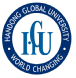 